SNALAŽENJE U VREMENU – Ponavljanje cjeline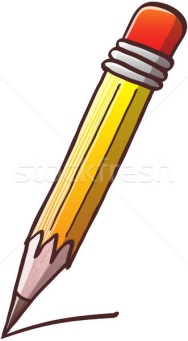 1.Ako je tvrdnja točna, zaokruži DA. Ako je tvrdnja netočna, zaokruži NE.a) Ti si potomak svojih roditelja, baka, djedova, pradjedova i prabaka.		DA	NEb) Kulturno – povijesne spomenike trebamo čuvati za svoje potomke.		DA	NEc)  Doček 2023. godine je prošlost.							DA	NEd) Razdoblje od 100 godina nazivamo jednim tisućljećem.				DA	NE2.Zaokruži slovo ispred točnog odgovora. Vremenski slijed događaja prikazujemo:		a) brojevnom crtom		b) zakrivljenom crtom	c) vremenskom crtom ( lentom )Vrijedni stari dokumenti iz prošlosti čuvaju se u :a) muzejima			b) arhivima			c) kazalištima3.  Ispod svake godine napiši stoljeće kojemu ta godina pripada.4. Poveži pojmove u lijevom stupcu s odgovarajućim pojmovima u desnom stupcu.deset  godina						20. stoljećeod 1. I. do 31. XII.						tisućljećecrta vremena							stoljećedeset stoljeća						2. tisućljećeod 1001. godine do 2000. godine				desetljećedeset desetljeća						lenta vremenaod 1901. godine do 2000. godine				jedna godinaGODINA1305.1550.1780.1888.1986.2019.STOLJEĆE